Publicado en Madrid el 28/02/2023 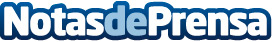 Fersay inaugura en Madrid su corner número 70El nuevo punto de venta está ubicado en el barrio de Villaverde Bajo y es el cuarto en la regiónDatos de contacto:Pura De ROJAS+34619983310Nota de prensa publicada en: https://www.notasdeprensa.es/fersay-inaugura-en-madrid-su-corner-numero-70_1 Categorias: Franquicias Madrid Emprendedores Servicios Técnicos http://www.notasdeprensa.es